МУП «Жилкомсервис»СХЕМА ТЕПЛОСНАБЖЕНИЯГОРОДА СОСНОВОБОРСКА на период с 2013 по 2028 годовАктуализация на 2021 годТом 2Схема теплоснабжения. Перспективное потребление тепловой энергииП-2020-33-СТПСосновоборск 2020Муниципальное Унитарное Предприятие«Жилкомсервис»СХЕМА ТЕПЛОСНАБЖЕНИЯГОРОДА СОСНОВОБОРСКА на период с 2013 по 2028 годовАктуализация на 2021 годТом 2Схема теплоснабжения. Перспективное потребление тепловой энергииП-2020-33-СТП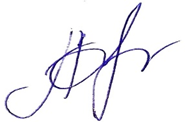 Директор                                                                                     О.Н.НаумчикСосновоборск2020СОСТАВ ДОКУМЕНТАЦИИСОДЕРЖАНИЕВведение Раздел 1. Показатели перспективного спроса на тепловую энергию и теплоноситель в установленных границах города	7Площади строительных фондов и приросты площади строительных фондов по расчетным элементам территориального деления с разделением объектов строительства на многоквартирные дома, жилые дома, общественные здания и производственные здания промышленных предприятий по этапам - на каждый год первого 5-летнего периода и на последующие 5-летние периоды	7Объемы потребления тепловой энергии теплоносителя жилым фондом и объектами, расположенными в производственных зонах, с учетом возможных изменений производственных зон и их перепрофилирования и приросты потребления тепловой энергии (мощности), теплоносителя с разделением по видам теплопотребления в каждом расчетном элементе территориального деления на каждом этапе	9Раздел 2. Перспективные балансы располагаемой тепловой мощности источников тепловой энергии и тепловой нагрузки потребителей	142.1 Радиус эффективного теплоснабжения	142.2	Описание существующих и перспективных зон действия систем теплоснабженияи источников тепловой энергии	  142.3.    Описание существующих и перспективных зон действия индивидуальных источников тепловой энергии	  ………..	152.4. Перспективные балансы тепловой мощности и тепловой нагрузки в перспективных зонах действия источников тепловой энергии, в том числе работающих на единую тепловую сеть, на каждом этапе	152.4.1.Существующие и перспективные значения установленной тепловой мощности основного оборудования источника тепловой энергии		152.4.2.Существующие и перспективные технические ограничения на использование установленной тепловой мощности и значения располагаемой мощности основного оборудования источника тепловой энергии	152.4.3. Существующие и перспективные затраты тепловой мощности на собственныеи хозяйственные нужды источника тепловой энергии	152.4.4. Значения существующей и перспективной тепловой мощности источника тепловой энергии нетто		162.4.5. Значения существующих и перспективных потерь тепловой энергии при ее передаче по тепловым сетям, включая потери тепловой энергии в тепловых сетях теплопередачей через теплоизоляционные конструкции теплопроводов и потери теплоносителя, с указанием затрат теплоносителя на компенсацию этих потерь	17            2.4.6. Затраты существующей и перспективной тепловой мощности на           хозяйственные нужды тепловых сетей                                                                 182.4.7.Значения существующей и перспективной резервной тепловой мощности источника теплоснабжения, в том числе источников тепловой энергии, принадлежащих потребителям, и источников тепловой энергии теплоснабжающих организаций, с выделением аварийного резерва и резерва по договорам на поддержание резервной тепловой мощности ………………182.4.8.Значения существующей и перспективной тепловой нагрузки  потребителей, устанавливаемые по договорам теплоснабжения, договорам на поддержание резервной тепловой мощности, долгосрочным договорам теплоснабжения, в соответствии с которыми цена определяется по соглашению сторон, и по долгосрочным договорам, в отношении которых установлен долгосрочный тариф                                                                            18Раздел 3. Перспективные балансы теплоносителя                                                  193.1. Перспективные балансы производительности водоподготовительных установок и максимального потребления теплоносителя теплопотребляющими установками потребителей                                            193.2. Перспективные балансы производительности водоподготовительных установок источников тепловой энергии для компенсации потерь теплоносителя в аварийных режимах работы систем теплоснабжения           19Раздел 4.  Основные положения мастер-плана развития систем теплоснабжения поселения, городского округа, города федерального значения. Предложения по строительству, реконструкции и техническому перевооружению источников тепловой энергии                                                                                                          214.1.  Предложения по строительству источников тепловой энергии, обеспечивающих перспективную тепловую нагрузку на осваиваемых территориях городского округа                                                                           214.2. Предложения по реконструкции источников тепловой энергии, обеспечивающих перспективную тепловую нагрузку в существующих и расширяемых зонах действия источников тепловой энергии                           214.3.   Предложения по техническому перевооружению источников тепловой энергии с целью повышения эффективности работы систем теплоснабжения4.4. Графики совместной работы источников тепловой энергии, функционирующих в режиме комбинированной выработки электрической и тепловой энергии и котельных                                                                             214.5.    Меры по переоборудованию котельной в источник комбинированной выработки электрической и тепловой энергии для каждого этапа                  21 4.6. Меры по переводу котельных, размещенных в существующих и    расширяемых зонах действия источников комбинированной выработки тепловой и электрической энергии, в пиковый режим работы для каждого этапа, в том числе, график перевода                                                                      22     4.7.    Решения о загрузке источников тепловой энергии, распределении   (перераспределении) тепловой нагрузки потребителей тепловой энергии в каждой зоне действия системы теплоснабжения между источниками тепловой энергии, поставляющими тепловую энергию в данной системе теплоснабжения, на каждом этапе                               224.8. Оптимальный температурный график отпуска тепловой энергии для    каждого    источника тепловой энергии или группы источников в системе теплоснабжения, работающей на общую тепловую сеть, устанавливаемый для каждого этапа, и оценку затрат при необходимости его изменения                  224.9. Предложения по перспективной установленной тепловой мощности  каждого источника тепловой энергии с учетом аварийного и перспективного резерва  тепловой мощности с предложениями по утверждению срока ввода в эксплуатацию новых мощностей                                                                            22Раздел 5. Предложения по строительству и реконструкции тепловых сетей     235.1.   Предложения по строительству и реконструкции тепловых сетей,обеспечивающих перераспределение тепловой нагрузки из зон с дефицитом располагаемой тепловой мощности источников тепловой энергии в зоны с резер-       вом располагаемой тепловой мощности источников тепловой энергии (использо-   вание существующих резервов)                                                                                235.2.   Предложения по строительству и реконструкции тепловых сетей для обеспечения перспективных приростов тепловой нагрузки в осваиваемых районах городского округа под жилищную, комплексную или производственную застройку 5.3. Предложения по строительству и реконструкции тепловых сетей в целях   обеспечения условий, при наличии которых существует возможность поставок тепловой энергии потребителям от различных источников тепловой энергии при сохранении надежности теплоснабжения                                                                 245.4. Предложения по строительству и реконструкции тепловых сетей для повышения эффективности функционирования системы теплоснабжения, в том числе за счет перевода котельных в пиковый режим работы или ликвидации котельных по основаниям                                                                                           24           5.5. Предложения по строительству и реконструкции тепловых сетей для обеспечения            нормативной надежности и безопасности теплоснабжения                                     24Раздел 6. Перспективные топливные балансы                                                                25Раздел 7. Оценка надежности теплоснабжения                                                                26Раздел 8. Решение об определении единой теплоснабжающей организации (организаций)  Раздел 9. Решения о распределении тепловой нагрузки между источниками тепловой энергии 31Раздел 10. Решения по бесхозяйным тепловым сетям                                                   32Раздел 11. Синхронизация схемы теплоснабжения со схемой газоснабжения и газификации субъекта Российской Федерации и (или) поселения, схемой и программой развития электроэнергетики, а так же со схемой водоснабжения и водоотведения поселения, гороского округа, города федерального значения.Раздел 12. Индикаторы развития систем теплоснабжения.Раздел 13.Ценовые (тарифные) последствия.Нормативно-техническая (ссылочная) литература	                                                     35Приложение 1- Зона действия источников теплоснабженияВВЕДЕНИЕСхема теплоснабжения актуализирована на основании задания на проектирование по объекту «Схема теплоснабжения города Сосновоборска на период с 2013 по 2028 годов. Актуализация на 2020 год».Объем и состав проекта соответствует «Методическим рекомендациям по разработки схем теплоснабжения» введенных в действие в соответствии с пунктом 3 постановления Правительства РФ от 22.02.2012 № 154.При разработке учтены требования законодательства Российской Федерации, стандартов РФ, действующих нормативных документов Министерства природных ресурсов России, других нормативных актов, регулирующих природоохранную деятельность.Раздел 1. ПОКАЗАТЕЛИ ПЕРСПЕКТИВНОГО СПРОСА НА ТЕПЛОВУЮ ЭНЕРГИЮ И ТЕПЛОНОСИТЕЛЬ В УСТАНОВЛЕННЫХ ГРАНИЦАХ ГОРОДАПлощади строительных фондов и приросты площади строительных фондов по расчетным элементам территориального деления с разделением объектов строительства на многоквартирные дома, жилые дома, общественные здания и производственные здания промышленных предприятий по этапам - на каждый год первого 5-летнего периода и на последующие 5-летние периоды.Согласно мониторингу социально-экономического развития (СЭР) муниципального образования город Сосновоборск Красноярского края, среднегодовая численность населения города составила:в 2015 году – 37 093 чел.;в 2016 году – 39 415 чел;в 2017 году – 39 375 чел. В 2018 году – 40128 чел.В 2019 году – 40614 челСоответственно, в первом приближении, можно декларировать постепенное увеличение численности населения на рассматриваемом периоде (до 2028 года). Численность населения увеличивается примерно на 3% в год, с тенденцией к снижению прироста населения. Рост численности населения вызывает наличие нового строительства жилых домов и объектов социальной инфраструктуры.Изменение потребления тепловой энергии будет обусловлено в основном новым жилищным строительством.Для определения перспективного прироста площади строительного фонда при актуализации семы теплоснабжения выделяются микрорайоны и территории кварталов существующей и планируемой многоэтажной застройки: VII, VIII, IX, X, XI, XIII, XIV микрорайонов города, а также точечная застройка по городу.Характеристика нового жилищного фонда, промышленного строительства и объектов соцкультбыта, предполагаемого по генплану на расчетный срок исходя из потенциальных, территориальных возможностей по микрорайонам в г. Сосновоборске до 2028 года приведены в таблице 1.1.1 										Таблица 1.1.1Объемы потребления тепловой энергии теплоносителя жилым фондом и объектами, расположенными в производственных зонах, с учетом возможных изменений производственных зон и их перепрофилирования и приросты потребления тепловой энергии (мощности), теплоносителя с разделением по видам теплопотребления в каждом расчетном элементе территориального деления на каждом этапе.Прогноз прироста тепловых нагрузок по городу Сосновоборску формируется на основе прогноза перспективной застройки на период до 2028 г.Определение теплопотребления жилой, общественной и промышленной застройки в г. Сосновоборске на расчетный срок производилось на основании данных генерального плана о размещении нового жилищного строительства и реконструкции существующего жилого фонда.Аналогично прогнозу перспективной застройки, прогноз спроса на тепловую энергию выполнен территориально-распределенным - для каждой из зон планировки: таблица1.2.1. 											Таблица 1.2.1.Раздел 2. ПЕРСПЕКТИВНЫЕ БАЛАНСЫ РАСПОЛАГАЕМОЙ ТЕПЛОВОЙ МОЩНОСТИ ИСТОЧНИКОВ ТЕПЛОВОЙ ЭНЕРГИИ И ТЕПЛОВОЙ НАГРУЗКИ ПОТРЕБИТЕЛЕЙРадиус эффективного теплоснабжения.Радиус эффективного теплоснабжения - максимальное расстояние от потребляющей установки до ближайшего источника тепловой энергии в системе теплоснабжения, при повышении которого подключение теплопотребляющей установки к данной системе теплоснабжения не целесообразно по причине увеличения совокупных расходов в системе теплоснабжения.Подключение дополнительной тепловой нагрузки с увеличением радиуса действия источника тепловой энергии приводит к возрастанию затрат на производство и транспорт тепловой энергии и одновременно к увеличению доходов от дополнительного объема реализации. Радиус эффективного теплоснабжения представляет собой то расстояние, при котором увеличение доходов равно по величине возрастанию затрат. Для действующих источников тепловой энергии это означает, что удельные затраты (на единицу отпущенной потребителем тепловой энергии) являются минимальными.В основу расчета положены полуэмпирические соотношения, которые представлены в «Нормах по проектированию тепловых сетей». Оптимальный радиус теплоснабжения определяется по формулеЯопт= (140А04)*(1/В0Л)*(Дт/П)0Л5, где s - удельная стоимость материальной характеристики тепловой сети, руб/м2,В - среднее число абонентов на 1 км2,Дт - расчетный перепад температуры теплоносителя в тепловой сети, 0С,   П - теплоплотность района, Гкал/ч*км2.Результаты расчета эффективного теплоснабжения приведены в таблице 2.1.1:Увеличение эффективного радиуса определяется приростом тепловой нагрузки и изменением зоны действия источника тепла. При этом, значительных изменений эффективного радиуса не происходит, так как температурный график и удельная стоимость материальной характеристики тепловой сети не изменялись.Описание существующих и перспективных зон действия системтеплоснабжения и источников тепловой энергии.В настоящее время на территории г. Сосновоборска существует централизованная схема теплоснабжения. Теплоснабжение осуществляется от двух источников тепловой энергии:- котельной Сосновоборской ТЭЦ (СТЭЦ) ;- котельной Железногорской ТЭЦ (ЖТЭЦ).подробное описание источников тепловой энергии приведено в томе 1 данной работы.Присоединенная (договорная) нагрузка потребителей источника теплоснабжения в настоящий момент составляет 118,1197 Гкал/час. Теплоснабжение осуществляется по температурному  графику 100/65°С.Зона действия существующей системы теплоснабжения г. Сосновоборска от источника тепловой энергии представлена в приложении 1, том 1.Зона действия перспективной системы теплоснабжения г. Сосновоборска от источника тепловой энергии представлена в приложении 1 данного тома.Описание существующих и перспективных зон действия индивидуальных источников тепловой энергии.В настоящее время теплоснабжение жилых домов частного сектора усадебного типа осуществляется от индивидуальных источников тепловой энергии.На расчетный период в перспективных и существующих кварталах малоэтажной застройки проектирование индивидуальных источников тепла не предполагается.Перспективные балансы тепловой мощности и тепловой нагрузки в перспективных зонах действия источников тепловой энергии, в том числе работающих на единую тепловую сеть, на каждом этапе.Перспективные балансы тепловой мощности и тепловой нагрузки в каждой системе теплоснабжения и зоне действия источников тепловой энергии определяют:Существующие и перспективные значения установленной тепловой мощности основного оборудования источника тепловой энергии.Установленная мощность источника тепловой энергии - сумма номинальных тепловых мощностей всего принятого по акту ввода в эксплуатацию оборудования, предназначенного для отпуска тепловой энергии потребителям на собственные и хозяйственные нужды.При определении перспективных балансов тепловой мощности источников тепловой энергии и тепловой нагрузки предполагаются следующие структурные изменения схемы теплоснабжения МО Сосновоборск:1вариант: теплоснабжение от Сосновоборской ТЭЦ.Установленная  мощность основного оборудования Сосновоборской ТЭЦ  составляет 486 Гкал/час., располагаемая мощность -270 Гкал/час. Сосновоборская ТЭЦ работает на мазуте.Баланс распределения тепловой мощности и теплоносителя на 2020 год приведен в таблице 2.4.1.1.:										Таблица 2.4.1.12 вариант: теплоснабжение от единого теплового узла ЗАТО Железногорск-Сосновоборск.В качестве перспективного,  источника теплоснабжения для потребителей г.Сосновоборска, рассматривается единый тепловой узел теплоснабжения, состоящий из энергокомплекса Железногорской ТЭЦ и Сосновоборской ТЭЦ с суммарной установленной мощностью электрических, угольных и мазутных котлов 866 Гкал/час (фактическая располагаемая мощность  энергокомплекса составляет 625 Гкал/час: СТЭЦ -270 Гкал/час, ЖТЭЦ -355 Гкал/час). В качестве базового источника тепла предполагается использование угольной Железногорской ТЭЦ. Сосновоборская ТЭЦ будет использоваться в качестве пиковой отопительной котельной при понижении температуры наружного воздуха ниже минус 13 град.С.                  Перспективная присоединенная нагрузка потребителей ЖТЭЦ в г.Сосновоборске составит  66,58 Гкал/час (см. табл.1.2.1.)ВЫВОД: Обоснование выбора приоритетного сценария развития теплоснабжения города.Первый вариант теплоснабжения г.Сосновоборска от  Сосновоборская ТЭЦ, работающей на мазуте, является менее приоритетным. Использование данного вида топлива приводит к большим эксплуатационным затратам, а эксплуатация котельной на угольном топливе обходится в разы дешевле. В связи с тем, что мазут в качестве топлива, дороже чем уголь, соответственно экономически целесообразно, особенно для конечных потребителей, осуществлять теплоснабжение МО г. Сосновоборск по второму варианту, а именно: теплоснабжение от единого теплового узла ЗАТО Железногорск-Сосновоборск.Условиями выбора второго варианта теплоснабжения г.Сосновоборска являются:- увеличение располагаемой мощности Железногорской ТЭЦ на 150-200 Гкал/час для обеспечения подключения дополнительных потребителей г.Железногорска и г.Сосновоборска и ликвидации мазутных котельных в мкр.Первомайский г.Железногорска,   пос.Подгорный ЗАТО Железногорск,- изменение температурного графика работы теплосети г.Сосновоборска или реконструкция магистральных участков теплосети с увеличением диаметра. Существующие и перспективные технические ограничения на использование установленной тепловой мощности и значения располагаемой мощности основного оборудования источника тепловой энергии.Существующие технические ограничения на использование мощности Сосновоборской ТЭЦ составляют 216 Гкал/ч от 486 Гкал/ч. Соответственно, располагаемая мощность основного оборудования Сосновоборской ТЭЦ составляет 270 Гкал/ч. Затраты тепловой мощности на собственные нужды СТЭЦ составляю 5,4 Гкал/час.Затраты тепловой мощности на собственные нужды ЖТЭЦ составляю 25,0 Гкал. Установленная  тепловая мощность ЖТЭЦ составляет 380 Гкал/час. Располагаемая мощность ЖТЭЦ составляет 355,0 Гкал/час. При этом максимальная отпускная мощность на потребителей г.Железногорска при температуре наружного воздуха -37 град.С составляет 266 Гкал/час. Располагаемая мощность для потребителей г.Сосновоборска составляет 89  Гкал/час. Существующие и перспективные затраты тепловой мощности на собственные и хозяйственные нужды единого источника тепловой энергии,  приведены в таблице 2.4.3.1  Табл.2.4.3.12.4.4. Значения существующей и перспективной тепловой мощности источника тепловой энергии нетто.Таблица 2.4.4.1Мощность источника тепловой энергии нетто - величина, равная располагаемой мощности источника тепловой энергии за вычетом тепловой нагрузки на собственные и хозяйственные нужды. Располагаемая тепловая мощность СТЭЦ составляет 270 Гкал/час. Располагаемая тепловая мощность ЖТЭЦ составляет 380 Гкал/ч.Значения перспективной тепловой мощности источника тепловой энергии нетто 2.4.5. Значения существующих и перспективных потерь тепловой энергии при ее передаче по тепловым сетям, включая потери тепловой энергии в тепловых сетях теплопередачей через теплоизоляционные конструкции теплопроводов и потери теплоносителя, с указанием затрат теплоносителя на компенсацию этих потерь.Существующие и перспективные потери тепловой энергии при передаче по тепловым сетям г.Сосновоборска, включая потери тепла через теплоизоляционные конструкции теплопроводов, приведены в таблице 2.4.5.1.    											 Таблица 2.4.5.12.4.6. Значения существующей и перспективной резервной тепловой мощности источника теплоснабжения, в том числе источников тепловой энергии, принадлежащих потребителям, и источников тепловой энергии теплоснабжающих организаций, с выделением аварийного резерва и резерва по договорам на поддержание резервной тепловой мощности.Сосновоборская ТЭЦ имеет резерв мощности нетто, который составляет на 2020 г – 235,48 Гкал/час. Наличие резерва в ситуации аварии является основным фактором для предотвращения недопоставки тепловой энергии потребителям, так же данный резерв в системе теплоснабжения позволяет подключить новых потребителей.В рамках рассматриваемой перспективы предусматривается реконструкция котельной «Сосновоборской ТЭЦ». С целью повышения надежности работы оборудования и обеспечения пожаробезопасности производства предлагается выполнить пускоотопительную систему центрального теплового пункта (ЦТП) с регулятором давления с регулирующим клапаном и регулятором температуры с частотным преобразователем. Целью данных мероприятий является приведение параметров по давлению и температуре в соответствие с требуемыми для надёжной работы систем теплоснабжения г.Сосновоборска. В состав данной работы входит замена насосных агрегатов с целью экономии электроэнергии и обеспечения расчетных условий работы насосов, установка насосов рециркуляции сетевой воды, технического перевооружения тепловой сети 2Ду600 на г.Сосновоборск.Перспективная резервная тепловая мощность СТЭЦ, ЖТЭЦ представлена в таблице 2.4.6.1    												Таблица 2.4.6.12.4.7.Значения существующей и перспективной тепловой нагрузки потребителей, устанавливаемые по договорам теплоснабжения, договорам на поддержание резервной тепловой мощности, долгосрочным договорам теплоснабжения, в соответствии с которыми цена определяется по соглашению сторон, и по долгосрочным договорам, в отношении которых установлен долгосрочный тариф.С потребителем расчет ведется по расчетным значениям теплопотребления либо по приборам учета, установленным у потребителей.Отношения между снабжающими и потребляющими организациями - договорные.Раздел 3. ПЕРСПЕКТИВНЫЕ БАЛАНСЫ ТЕПЛОНОСИТЕЛЯПерспективные балансы производительности водоподготовительныхустановок и максимального потребления теплоносителя теплопотребляющимиустановками потребителей.Перспективные объемы теплоносителя, необходимые для передачи теплоносителя от источника тепловой энергии до потребителей в зоне действия источника тепловой энергии, прогнозировались исходя из следующих условий:а) регулирование отпуска тепловой энергии в тепловые сети в зависимости от температуры наружного воздуха принято по регулированию отопительно - вентиляционной нагрузки с качественным методом регулирования с расчётными параметрами теплоносителя;б) расчетный расход теплоносителя в тепловых сетях изменяется с темпом присоединения суммарной тепловой нагрузки и с учетом реализации мероприятий по наладке режимов в системе транспорта теплоносителя;в) расход теплоносителя на обеспечение нужд горячего водоснабжения потребителей в зоне открытой схемы теплоснабжения изменяется с темпом реализации проекта по переводу системы теплоснабжения на закрытую схему, в соответствии с Федеральным законом от 07.12.2011 №417-ФЗ «О внесении изменений в отдельные законодательные акты Российской Федерации», в связи с принятием Федерального закона «О водоснабжении и водоотведении».Таблица 3.1.1Перспективные балансы производительности водоподготовительных установок и максимального потребления теплоносителя потребителями, таблица 3.1.1.:Перспективные балансы производительности водоподготовительных установок источников тепловой энергии для компенсации потерь теплоносителя в аварийных режимах работы систем теплоснабжения.Согласно СНиП 41-02-2003 «Тепловые сети» п. 6.17 «Для открытых и закрытых систем теплоснабжения должна предусматриваться аварийная подпитка химически необработанной и недеаэрированной водой, расход которой принимается в количестве 2% объема воды в трубопроводах тепловых сетей и присоединенных к ним системах отопления, вентиляции и в системах ГВС для открытых систем теплоснабжения...». Баланс по производительности водоподготовительных установок источников тепловой энергии для компенсации потерь теплоносителя в сетях г.Сосновоборска в аварийных режимах приведен в таблице 3.2.1.											Таблица 3.2.1.Раздел 4. ОСНОВНЫЕ ПОЛОЖЕНИЯ МАСТЕР-ПЛАНА РАЗВИТИЯ СИСТЕМ ТЕПЛОСНАБЖЕНИЯ ПОСЕЛЕНИЯ, ГОРОСКОГО ОКРУГА, ГОРОДА ФЕДЕРАЛЬНОГО ЗНАЧЕНИЯ. Предложения по строительству, реконструкции и техническому перевооружению источников тепловой энергии.4.1. Предложения по строительству источников тепловой энергии, обеспечивающих перспективную тепловую нагрузку на осваиваемых территориях городского округа.В рассматриваемом промежутке времени не возникает необходимости в строительстве дополнительных источников тепловой энергии, в связи с отсутствием перспективы в период с 2020-2028 г., нагрузку от которой не смогут обеспечить существующие источники.4.2. Предложения по реконструкции источников тепловой энергии, обеспечивающих перспективную тепловую нагрузку в существующих и расширяемых зонах действия источников тепловой энергии.В настоящее время рассматривается сценарий развития теплоснабжения г. Сосновоборска с переходом на поставку тепла от Железногорской ТЭЦ и Сосновоборской ТЭЦ в качестве пиковой котельной. В перспективе 2020-2028 годов рассматривается переключение на ЖТЭЦ тепловой нагрузки г.Сосновоборска при условии увеличения располагаемой мощности ЖТЭЦ и реализации мероприятий по повышению надежности электроснабжения ЖТЭЦ.4.3. Предложения по техническому перевооружению источников тепловой энергии с целью повышения эффективности работы систем теплоснабжения.Для повышения эффективности работы системы теплоснабжения, увеличения экономичности предусматривается реконструкция котельной «Сосновоборская ТЭЦ». С целью повышения надежности работы оборудования предлагается выполнить пускоотопительную систему центрального теплового пункта (ЦТП) с регулятором давления с регулирующим клапаном и регулятором температуры с частотным преобразователем Целью работы является приведение параметров по давлению и температуре в соответствие с требуемыми для надежной работы системы теплоснабжения г.Сосновоборска. В состав данной работы входит замена насосных агрегатов с целью экономии э/энергии и обеспечения расчетных условий работы насосов, установка насосов рециркуляции сетевой воды, технического перевооружения тепловой сети 2Ду600 на г.Сосновоборск.4.4. Графики совместной работы источников тепловой энергии, функционирующих в режиме комбинированной выработки электрической и тепловой энергии и котельных.В настоящее время Сосновоборская ТЭЦ, Железногорская ТЭЦ  работают как котельные, электроэнергию не вырабатывают. Следовательно, графики совместной работы источника тепловой энергии, функционирующего в режиме комбинированной выработки электрической и тепловой энергии, не разрабатываются.  4.5. Меры по переоборудованию котельной в источник комбинированной выработки электрической и тепловой энергии для каждого этапа.Меры по переоборудованию СосновоборскойТЭЦ, Железногорской ТЭЦ в источник комбинированной выработки электрической и тепловой энергии не предусмотрены. Переход на комбинированную выработку электрической и тепловой энергии экономически не целесообразен. 4.6. Меры по переводу котельных, размещенных в существующих и расширяемых зонах действия источников комбинированной выработки тепловой и электрической энергии, в пиковый режим работы для каждого этапа, в том числе график перевода.Меры по переоборудованию Сосновоборской ТЭЦ, Железногорской ТЭЦ в источник комбинированной выработки электрической и тепловой энергии не предусмотрены. Переход на комбинированную выработку электрической и тепловой энергии экономически не целесообразен. Соответственно графики совместной работы источника тепловой энергии, функционирующего в режиме комбинированной выработки электрической и тепловой энергии, не разрабатываются.4.7. Решения о загрузке источников тепловой энергии, распределении (перераспределении) тепловой нагрузки потребителей тепловой энергии в каждой зоне действия системы теплоснабжения между источниками тепловой энергии, поставляющими тепловую энергию в данной системе теплоснабжения, на каждом этапе.В пределах рассматриваемой перспективы изменение зоны действия Железногорской ТЭЦ не предполагается, с сохранением Сосновоборской ТЭЦ в качестве пиковой мазутной котельной для теплоснабжения потребителей Сосновоборска при температурах наружного воздуха ниже минус 13 град.С. 4.8. Оптимальный температурный график отпуска тепловой энергии для каждого источника тепловой энергии или группы источников в системе теплоснабжения, работающей на общую тепловую сеть, устанавливаемый для каждого этапа, и оценку затрат при необходимости его изменения.Высокопотенциальным температурным графиком для теплоснабжения г. Сосновоборска является график 150/70°С, переход тепловых сетей г.Сосновоборска на этот график позволит существенно сократить циркуляционные расходы теплоносителя, разгрузив тем самым трубопроводы и насосное оборудование теплоисточника и городской ПНС, а также обеспечить безаварийное, качественное теплоснабжение потребителей города.На ближайшую перспективу, в течение 5-6 лет предполагается изменение температурного графика сетевой воды на г.Сосновоборск на 130/70, в период отопительного сезона 2020-2021 годов предполагается изменение температурного графика сетевой воды на г.Сосновоборск  на 130/70, со срезкой на 100 oC при температуре наружного воздуха -20 oC,  при максимальном расходе прямой сетевой воды на потребителей 2200 м3/час (приложение №2) 4.9. Предложения по перспективной установленной тепловой мощности каждого источника тепловой энергии с учетом аварийного и перспективного резерва тепловой мощности с предложениями по утверждению срока ввода в эксплуатацию новых мощностей.В рассматриваемом промежутке времени не возникает необходимости в увеличении мощности Сосновоборской ТЭЦ, как пикового источника тепла. В перспективе 2021-2028 годов, для полного покрытия нагрузок г.Сосновоборска и обеспечния подключения новых потребителей, располагаемая мощность ЖТЭЦ для г.Сосновоборска должна быть увеличена  на 95 Гкал/час.Раздел 5. ПРЕДЛОЖЕНИЯ ПО СТРОИТЕЛЬСТВУ И РЕКОНСТРУКЦИИ ТЕПЛОВЫХ СЕТЕЙПредложения по строительству и реконструкции тепловых сетей, обеспечивающих перераспределение тепловой нагрузки из зон с дефицитом располагаемой тепловой мощности источников тепловой энергии в зоны с резервом располагаемой тепловой мощности источников тепловой энергии (использование существующих резервов).Предложения по новому строительству и реконструкции тепловых сетей, обеспечивающих перераспределение тепловой нагрузки из зон с дефицитом располагаемой тепловой мощности источников тепловой энергии в зоны с резервом располагаемой тепловой мощности источников тепловой энергии, отсутствуют.Предложения по строительству и реконструкции тепловых сетей для обеспечения перспективных приростов тепловой нагрузки в осваиваемых районах городского округа под жилищную, комплексную или производственную застройку таблица 5.2.1.										Таблица 5.2.1. Предложения по строительству и реконструкции тепловых сетей в целях обеспечения условий, при наличии которых существует возможность поставок тепловой энергии потребителям от различных источников тепловой энергии при сохранении надежности теплоснабжения.Предложения по строительству и реконструкции тепловых сетей в целях обеспечения условий, при наличии которых существует возможность поставок тепловой энергии потребителям от различных источников тепловой энергии при сохранении надежности теплоснабжения, отсутствует.5.4. Предложения по строительству и реконструкции	тепловых	сетей	дляповышения эффективности функционирования системы теплоснабжения, в том числе за счет перевода котельных в пиковый режим работы или ликвидации котельных по основаниям.Специальные предложения по данному пункту отсутствуют.5.5. Предложения	по	строительству	и реконструкции	тепловых	сетейдля обеспечения нормативной надежности и безопасности теплоснабжения.Выполнить гидравлическую регулировку системы теплоснабжения в целом, которая позволит правильно распределить потоки теплоносителя, создав тем самым необходимые располагаемые напоры на абонентских вводах потребителей.Предусмотреть установку регуляторов перепада давления или балансировочных клапанов в местах ответвления от основного внутригородского магистрального трубопровода на внутриквартальные тепловые сети.Раздел 6. ПЕРСПЕКТИВНЫЕ ТОПЛИВНЫЕ БАЛАНСЫ  Перспективные топливные балансы при наличии в планируемом периоде использования природного газа в качестве основного топлива на источниках тепловой энергии должны быть согласованы с программой газификации города Сосновоборска.«Отдел капитального строительства и жилищно-коммунального хозяйства» на данный момент времени не имеет программы газификации, соответственно природный газ в качестве основного топлива на источниках тепловой энергии не рассматривается.Перспективные топливные балансы для совместного источника тепловой энергии в составе СТЭЦ и ЖТЭЦ  на каждом этапе развития представлены в таблице 6.1.   												Таблица 6.1 Раздел 7. ОЦЕНКА НАДЕЖНОСТИ ТЕПЛОСНАБЖЕНИЯПри сопоставлении результатов расчета следует, что система на данный момент жизнеспособна и готова выполнять поставленные задачи на протяжении 10 лет. После окончания вышеупомянутого периода произойдет увеличение количества технологических отказов системы централизованного теплоснабжения, что приведет к недоотпуску тепловой энергии.С целью сохранения и повышения надежности системы теплоснабжения на тепловых сетях г. Сосновоборска рекомендованы следующие мероприятия: произвести полную инвентаризацию всего оборудования и тепловых сетей, находящихся в ведении «Жилищно-коммунального сервиса» г. Сосновоборска (МУП «Жилкомсервис»). Базы данных системы должны содержать полную информацию о каждом участке тепловых сетей - год строительства и последнего капитального ремонта, рабочие режимы (температура, давление), способ прокладки, сведения о материале труб и тепловой изоляции, даты и характер повреждений, способ их устранения, а также результаты диагностики с информацией об остаточном ресурсе каждого участка; взаимодействие поставщиков тепловой энергии и их потребителей принять меры по проведению противокоррозионной защиты; пристальное внимание уделять предварительной подготовке трубопроводов, которые используются при проведении аварийного ремонта, должны иметь согласно требованиям СНиП 41 -02-2003 противокоррозионное покрытие, нанесенное в заводских условиях, в соответствии с требованиями технических условий и проектной документации; после проведения диагностики необходимо заменить изношенные трубопроводы, изолированные минеральной ватой на предизолированные трубопроводы, выполненные по современной технологии.Скорректировать подход к планированию и проведению планово - предупредительных ремонтов на тепловых сетях.Классификация повреждений в системах теплоснабжения регламентируется МДК 401.2001 «Методические рекомендации по техническому расследованию и учету технологических нарушений в системах коммунального энергоснабжения и работе энергетических организаций жилищно - коммунального комплекса» (утверждены приказом Госстроя России от 20.08.01 №191). Нормы времени на восстановление должны определяться с учетом требований данного документа и местных условий.Подготовка системы теплоснабжения к отопительному сезону проводится в соответствии с МДК 4-01.200. Выполнение в полном объеме перечня работ по подготовке источников, тепловых сетей и потребителей к отопительному сезону в значительной степени обеспечит надежное и качественное теплоснабжение потребителей.С целью определения состояния строительно-изоляционных конструкций тепловой изоляции и трубопроводов производятся шурфовки которые в настоящее время являются наиболее достоверным способом оценки состояния элементов подземных прокладок тепловых сетей. Для проведения шурфовок необходимо ежегодно составлять планы. Количество необходимых шурфовок устанавливается предприятием тепловых сетей и зависит от протяженности тепловой сети, ее состояния, вида изоляционных конструкций. Результаты шурфовок учитывать при составлении планов ремонтов тепловых сетей.В процессе эксплуатации уделять особое внимание требованиям нормативных документов, что существенно уменьшит число отказов в отопительный период.Раздел 8. РЕШЕНИЕ ОБ ОПРЕДЕЛЕНИИ ЕДИНОЙ ТЕПЛОСНАБЖАЮЩЕЙ ОРГАНИЗАЦИИ (ОРГАНИЗАЦИЙ)Решение по установлению единой теплоснабжающей организации осуществляется на основании критериев определения единой теплоснабжающей организации, установленных в правилах организации теплоснабжения, утверждаемых Правительством Российской Федерации.В соответствии со статьей 2 пунктом 28 Федерального закона 190 «О теплоснабжении»:«Единая теплоснабжающая организация в системе теплоснабжения (далее - единая теплоснабжающая организация) - теплоснабжающая организация, которая определяется в схеме теплоснабжения федеральным органом исполнительной власти, уполномоченным Правительством Российской Федерации на реализацию государственной политики в сфере теплоснабжения (далее - федеральный орган исполнительной власти, уполномоченный на реализацию государственной политики в сфере теплоснабжения), или органом местного самоуправления на основании критериев и в порядке, которые установлены правилами организации теплоснабжения, утвержденными Правительством Российской Федерации».В настоящее время на территории г. Сосновоборска теплоснабжение осуществляется от двух котельных: Сосновоборской ТЭЦ (передано ООО «КЭСКО») и Железногорской ТЭЦ (передана АО «КрасЭКо»).Единая теплоснабжающая организация при осуществлении своей деятельности обязана: заключать и исполнять договоры теплоснабжения с любыми обратившимися к ней потребителями тепловой энергии, теплопотребляющие установки которых находятся в данной системе теплоснабжения при условии соблюдения указанными потребителями выданных им в соответствии с законодательством о градостроительной деятельности технических условий подключения к тепловым сетям; заключать и исполнять договоры поставки тепловой энергии (мощности) и (или) теплоносителя в отношении объема тепловой нагрузки, распределенной в соответствии со схемой теплоснабжения; заключать и исполнять договоры оказания услуг по передаче тепловой энергии, теплоносителя в объеме, необходимом для обеспечения теплоснабжения потребителей тепловой энергии с учетом потерь тепловой энергии, теплоносителя при их передаче.В соответствии со статьей 6 пунктом 6 Федерального закона 190 «О теплоснабжении»:«К полномочиям органов местного самоуправления поселений, городских округов по организации теплоснабжения на соответствующих территориях относится утверждение схем теплоснабжения поселений, городских округов с численностью населения менее пятисот тысяч человек, в том числе определение единой теплоснабжающей организации».Предложения по установлению единой теплоснабжающей организации осуществляются на основании критериев определения единой теплоснабжающей организации, установленных в правилах организации теплоснабжения, утверждаемых Правительством Российской Федерации. Предлагается использовать для этого нижеследующий раздел проекта Постановления Правительства Российской Федерации «Об утверждении правил организации теплоснабжения», предложенный к утверждению Правительством Российской Федерации в соответствии со статьей 4 пунктом 1 ФЗ-190 «О теплоснабжении»:Критерии и порядок определения единой теплоснабжающей организации: Статус единой теплоснабжающей организации присваивается органом местного самоуправления или федеральным органом исполнительной власти (далее - уполномоченные органы) при утверждении схемы теплоснабжения поселения, городского округа, а в случае смены единой теплоснабжающей организации - при актуализации схемы теплоснабжения.В проекте схемы теплоснабжения должны быть определены границы зон деятельности единой теплоснабжающей организации (организаций). Границы зоны (зон) деятельности единой теплоснабжающей организации (организаций) определяются границам системы теплоснабжения, в отношении которой присваивается соответствующий статус.В случае, если на территории поселения, городского округа существуют несколько систем теплоснабжения, уполномоченные органы вправе:определить единую теплоснабжающую организацию (организации) в каждой из систем теплоснабжения, расположенных в границах поселения, городского округа;определить на несколько систем теплоснабжения единую теплоснабжающую организацию, если такая организация владеет на праве собственности или ином законном основании источниками тепловой энергии и (или) тепловыми сетями в каждой из систем теплоснабжения, входящей в зону ее деятельности.Для присвоения статуса единой теплоснабжающей организации впервые на территории поселения, городского округа, лица, владеющие на праве собственности или ином законом основании источниками тепловой энергии и (или) тепловыми сетями на территории поселения, городского округа вправе подать в течение одного месяца с даты размещения на сайте поселения, городского округа, города федерального значения проекта схемы теплоснабжения в орган местного самоуправления заявки на присвоение статуса единой теплоснабжающей организации с указанием зоны деятельности, в которой указанные лица планируют исполнять функции единой теплоснабжающей организации. Орган местного самоуправления обязан разместить сведения о принятых заявках на сайте поселения, городского округа.В случае, если в отношении одной зоны деятельности единой теплоснабжающей организации подана одна заявка от лица, владеющего на праве собственности или ином законном основании источниками тепловой энергии и (или) тепловыми сетями в соответствующей системе теплоснабжения, то статус единой теплоснабжающей организации присваивается указанному лицу. В случае, если в отношении одной зоны деятельности единой теплоснабжающей организации подано несколько заявок от лиц, владеющих на праве собственности или ином законном основании источниками тепловой энергии и (или) тепловыми сетями в соответствующей системе теплоснабжения, орган местного самоуправления присваивает статус единой теплоснабжающей организации в соответствии с критериями настоящих Правил.Критериями определения единой теплоснабжающей организации являются:владение на праве собственности или ином законном основании источниками тепловой энергии с наибольшей совокупной установленной тепловой мощностью в границах зоны деятельности единой теплоснабжающей организации или тепловыми сетями, к которым непосредственно подключены источники тепловой энергии с наибольшей совокупной установленной тепловой мощностью в границах зоны деятельности единой теплоснабжающей организации;- размер уставного (складочного) капитала хозяйственного товарищества или общества, уставного фонда унитарного предприятия должен быть не менее остаточной балансовой стоимости источников тепловой энергии и тепловых сетей, которыми указанная организация владеет на праве собственности или ином законном основании в границах зоны деятельности единой теплоснабжающей организации. Размер уставного капитала и остаточная балансовая стоимость имущества определяются по данным бухгалтерской отчетности на последнюю отчетную дату перед подачей заявки на присвоение статуса единой теплоснабжающей организации. В случае, если в отношении одной зоны деятельности единой теплоснабжающей организации подано более одной заявки на присвоение соответствующего статуса от лиц, соответствующих критериям, установленным настоящими Правилами, статус единой теплоснабжающей организации присваивается организации, способной в лучшей мере обеспечить надежность теплоснабжения в соответствующей системе теплоснабжения.Способность обеспечить надежность теплоснабжения определяется наличием у организации технических возможностей и квалифицированного персонала по наладке, мониторингу, диспетчеризации, переключениям и оперативному управлению гидравлическими режимами, и обосновывается в схеме теплоснабжения.В случае если в отношении зоны деятельности единой теплоснабжающей организации не подано ни одной заявки на присвоение соответствующего статуса, статус единой теплоснабжающей организации присваивается организации, владеющей в соответствующей зоне деятельности источниками тепловой энергии и (или) тепловыми сетями, и соответствующей критериям настоящих Правил.Единая теплоснабжающая организация при осуществлении своей деятельности обязана:а) заключать и надлежаще исполнять договоры теплоснабжения со всеми обратившимися к ней потребителями тепловой энергии в своей зоне деятельности;б) осуществлять мониторинг реализации схемы теплоснабжения и подавать в орган, утвердивший схему теплоснабжения, отчеты о реализации, включая предложения по актуализации схемы теплоснабжения;в) надлежащим образом исполнять обязательства перед иными теплоснабжающими и теплосетевыми организациями в зоне своей деятельности;г) осуществлять контроль режимов потребления тепловой энергии в зоне своей деятельности.В настоящее время, на основании постановления Администрации г.Сосновоборска от 03.09.2013 № 1489, единой теплоснабжающей организацией г. Сосновоборска является  МУП «Жилкомсервис», охватывающая всю территорию города по обеспечению теплоснабжением объектов жилого фонда, социально значимых объектов бюджетной сферы и прочих потребителей, находящихся во всех районах города. МУП «Жилкомсервис» рекомендуется в качестве единой теплоснабжающей организацией.Раздел 9. РЕШЕНИЕ О РАСПРЕДЕЛЕНИИ ТЕПЛОВОЙ НАГРУЗКИ МЕЖДУ ИСТОЧНИКАМИ ТЕПЛОВОЙ ЭНЕРГИИ1 вариант: теплоснабжение г.Сосновоборска от Сосновоборской ТЭЦ:2 вариант: Теплоснабжение от Железногорской ТЭЦ и Сосновоборской ТЭЦ в качестве пиковой котельной. Переключение на ЖТЭЦ полной тепловой нагрузки г.Сосновоборска (с переводом Сосновоборской ТЭЦ в резерв) возможно при условии увеличения располагаемой мощности ЖТЭЦ на 95 Гкал/час и реализации мероприятий по повышению надежности электроснабжения ЖТЭЦ.Раздел 10. РЕШЕНИЯ ПО БЕСХОЗЯЙНЫМ ТЕПЛОВЫМ СЕТЯМСтатья 15, пункт 6. Федерального закона от 27 июля 2010 года № 190-ФЗ: «В случае выявления бесхозяйных тепловых сетей (тепловых сетей, не имеющих эксплуатирующей организации) орган местного самоуправления поселения или городского округа до признания права собственности на указанные бесхозяйные тепловые сети в течение тридцати дней с даты их выявления обязан определить теплосетевую организацию, тепловые сети которой непосредственно соединены с указанными бесхозяйными тепловыми сетями, или единую теплоснабжающую организацию в системе теплоснабжения, в которую входят указанные бесхозяйные тепловые сети и которая осуществляет содержание и обслуживание указанных бесхозяйных тепловых сетей. Орган регулирования обязан включить затраты на содержание и обслуживание бесхозяйных тепловых сетей в тарифы соответствующей организации на следующий период регулирования».Теплосетевая организация МУП «Жилкомсервис»  уполномочена в содержании и обслуживании бесхозяйственных тепловых сетей перечисленн на основании постановления 
- № 201 от 16.02.2016 года уполномочена в содержании и обслуживании бесхозных тепловых сетей, перечисленных в таблице 10.1, статья 15 пункта 6 Федерального закона от 27.07.2010 № 190-ФЗ «О теплоснабжении».Перечень бесхозяйных тепловых сетей представлен в таблице 10.1     Таблица 10.1Раздел 11. СИНХРОНИЗАЦИЯ СХЕМЫ ТЕПЛОСНАБЖЕНИЯ СО СХЕМОЙ ГАЗОСНАБЖЕНИЯ И ГАЗИФИКАЦИИ СУБЪЕКТА РОССИЙСКОЙ ФЕДЕРАЦИИ И (ИЛИ) ПОСЕЛЕНИЯ, СХЕМОЙ И ПРОГРАММОЙ РАЗВИТИЯ ЭЛЕКТРОЭНЕРГЕТИКИ, А ТАКЖЕ СОС СХЕМОЙ ВОДОСНАБЖЕНИЯ И ВОДООТВЕДЕНИЯ ПОСЕЛЕНИЯ, ГОРОДСКОГО ОКРУГА.	11.1. Описание решений программы газификации жилишно-коммунального хозяйства, промышленных и иных организаций о развитии соответствующей системы газоснабжения в части обеспечения топливом источников тепловой энергии.Муниципальное образование г. Сосновоборск не газифицировано.11.2. Описание проблем организации газоснабжения источников тепловой энергииОтсутствуют, в связи с тем, что МО г. Сосновоборск не газифицировано.11.3. Предложения по корректировке утвержденной (разработке) региональной (межрегиональной) программы газификации жилищно-коммунального хозяйства, промышленных и иных организаций для обеспечения согласованности такой программы с указанными в схеме теплоснабжения решениями о развитии источников тепловой энергии и систем теплоснабжения Отсутствуют.11.4.  Описание решений (вырабатываемых с учетом положений утвержденной схемы и программы развития Единой энергетической системы России) о строительстве, реконструкции, техническом перевооружении, выводе из эксплуатации источников тепловой энергии и генерирующих объектов, включая входящее в их состав оборудование, функционирующих в режиме комбинированной выработки электрической и тепловой энергии, в части перспективных балансов тепловой мощности в схемах теплоснабжения.Размещение источников, функционирующих в режиме комбинированной выработки электрической и тепловой энергии, на территории МО г.Сосновоборск, не намечается. 11.5. Предложения по строительству генерирующих объектов, функционирующих в режиме комбинированной выработки электрической и тепловой энергии, указанных в схеме теплоснабжения, для их учета при разработке схемы и программы перспективного развития электроэнергетики субъекта Российской Федерации, схемы и программы развития Единой энергетической системы России, содержащие в том числе описание участия указанных объектов в перспективных балансах тепловой мощности и энергии Размещение источников, функционирующих в режиме комбинированной выработки электрической и тепловой энергии, на территории МО г.Сосновоборск, не намечается.11.6. Описание решений о развитии соответствующей системы водоснабжения в части, относящейся к системам теплоснабжения.		Указанные решения не предусмотрены в утверждённой схеме водоснабжения.11.7. Предложения по корректировке утверждённой схемы водоснабжения и водоотведения МО г.Сосновоборск для обеспечения согласованности такой схемы и указанных в схеме теплоснабжения решений о развитии источников тепловой энергии и системы теплоснабжения.		Указанные предложения не предусмотрены.Раздел 12. ИНДИКАТОРЫ РАЗВИТИЯ СИСТЕМ ТЕПЛОСНАБЖЕНИЯ.Индикаторы развития систем теплоснабжения представлены в таблице. Таблица 13.1 - Индикаторы развития систем теплоснабжения Раздел 13 «Ценовые (тарифные) последствия» За последние 20 лет в сфере теплоснабжения обозначились такие проблемы как: прекращение развития централизованного теплоснабжения вследствие упадка как технологического, так и экономического, снижение доли выработки тепловой энергии в режиме комбинированной выработки, снижение эффективности используемого топлива для производства тепловой энергии и т.д. Также следует отметить, что ежегодные субсидии бюджетной системы в отрасль теплоснабжения (без учета субсидий за ЖКУ) составляют около 150 млрд. рублей при потребности в 200 млрд. рублей, что составляет около 13% НВВ отрасли. Для решения указанных проблем Правительством Российской Федерации утвержден план мероприятий («дорожная карта») внедрения целевой модели рынка тепловой энергии (распоряжение Правительства РФ от 29 ноября 2017 г. № 2655-р (далее – Дорожная карта), которая направлена на принципиальное изменение подхода к системе отношений и к модели ценообразования в сфере теплоснабжения, создающее экономические стимулы для эффективного функционирования и развития централизованных систем теплоснабжения, а также привлечения инвестиций в сферу теплоснабжения. Целевая модель рынка тепловой энергии одобрена Президентом Российской Федерации В.В. Путиным (перечень поручений от 21 мая 2014 г. № Пр-1145) и реализуется в соответствии с планом мероприятий («дорожная карта»). Целевая модель рынка тепловой энергии обеспечит условия для ликвидации ценовых диспропорций в сфере теплоснабжения, в том числе и на рынке электрической энергии и мощности, а также создаст благоприятные условия для финансирования модернизации основных фондов, что приведет к дополнительному увеличению ВВП, созданию рабочих мест в таких ключевых отраслях российской экономики как добыча и переработка полезных ископаемых, строительство, машиностроение и металлообработка, к дополнительным налоговым отчислениям, которые могут стать источником выплат субсидий гражданам на оплату жилищно-коммунальных услуг. В соответствии с Дорожной картой планируется внесение изменений в законодательство в сфере теплоснабжения, направленных на введение целевой модели рынка теплоснабжения, основанной на принципе цены «альтернативной котельной».В соответствии с решениями, принятыми Правительством Российской Федерации, планируется поэтапное введение целевой модели рынка тепловой энергии на территории Российской Федерации. На начальном этапе модель вводится по согласованию с руководителями субъектов Российской Федерации и главами местных администраций на территории отдельных муниципальных образований, отнесенных Правительством Российской Федерации к ценовым зонам теплоснабжения в соответствии с утвержденными критериями, в частности, такими как наличие утвержденной схемы теплоснабжения и преобладание выработки тепловой энергии на источниках комбинированной выработки. Для муниципальных образований, на территории которых отсутствуют источники комбинированной выработки тепловой и электрической энергии, внедрение целевой модели осуществляется на основании решения Правительства Российской Федерации, исключительно при наличии схемы теплоснабжения, согласия соответствующего уполномоченного органа исполнительной власти субъекта Российской Федерации и главы местной администрации. При этом целесообразность отнесения к ценовым зонам теплоснабжения иных муниципальных образований и определение переходного периода в таких муниципальных образованиях определяется Правительством Российской Федерации по результатам анализа функционирования ценовых зон теплоснабжения до 1 января 2019 года. Во исполнение пунктов 6-8, 10-17, 27, 29 и 30 Дорожной карты Минэнерго России вступил в силу Федеральный закон от 29.07.2017 N 279-ФЗ «О внесении изменений в Федеральный закон «О теплоснабжении» и отдельные законодательные акты Российской Федерации по вопросам совершенствования системы отношений в сфере теплоснабжения». которым устанавливаются основные принципы и положения целевой модели рынка тепловой энергии. Предметом регулирования 279-ФЗ являются общественные отношения в сфере теплоснабжения в Российской Федерации в части ценообразования на рынке тепловой энергии, 87 полномочий, функций, усиления ответственности единой теплоснабжающей организации (далее – ЕТО). Законопроект направлен на: - создание условий для привлечения частных инвестиций; - определение единого ответственного лица за теплоснабжение потребителей в системе теплоснабжения; - модернизацию основных фондов в сфере теплоснабжения; - повышение эффективности сферы теплоснабжения; - повышение качества и надежности теплоснабжения потребителей; - изменение модели тарифного регулирования в отрасли через переход от прямого установления уровня цены на тепловую энергию к определению предельного уровня цен для конечного потребителя, рассчитываемого исходя из принципа «альтернативной котельной» (цена возможной поставки от источника, замещающего централизованное теплоснабжение).НОРМАТИВНО-ТЕХНИЧЕСКАЯ (ССЫЛОЧНАЯ) ЛИТЕРАТУРАПостановление Правительства Российской Федерации от 22.02.2012г №154 «О требованиях к схемам теплоснабжения, порядку их разработки и утверждения» Методические рекомендации по разработке схем теплоснабжения. СНиП 41-02-2003 «Тепловые сети». СП 89.13330.2012 «Котельные установкиНомер томаОбозначениеНаименованиеПримечание1П-2020-33-ОСТОбосновывающие материалы к схеме теплоснабжения. Существующее положение в сфере производства, передачи и потребления тепловой энергии. 2П-2020-33-СТПСхема теплоснабжения. Перспективное потребление тепловой энергии3П-2020-33-СТЭСхема теплоснабжения. Электронная модель системы теплоснабжения4П-2020-33-СТИСхема теплоснабжения. Инвестиции в строительствоНаименование потребителейПриросты площадей строительных фондов, тыс. м2Приросты площадей строительных фондов, тыс. м2Приросты площадей строительных фондов, тыс. м2Приросты площадей строительных фондов, тыс. м2Приросты площадей строительных фондов, тыс. м2Наименование потребителей2020 г2021 г2022 г.2023г.20232028 г.Кадастровый квартал 24:56:0203001Кадастровый квартал 24:56:0203001Кадастровый квартал 24:56:0203001Кадастровый квартал 24:56:0203001Кадастровый квартал 24:56:0203001Кадастровый квартал 24:56:0203001Многоэтажный жилищный фонд10,11Итого по кадастру 24:56:02030010,000,000,000,000,0010,11Кадастровый квартал 24:56:0202001Кадастровый квартал 24:56:0202001Кадастровый квартал 24:56:0202001Кадастровый квартал 24:56:0202001Кадастровый квартал 24:56:0202001Кадастровый квартал 24:56:0202001Многоэтажный жилищный фонд0,00Итого по кадастру 24:56:02020010,00,000,000,000,00Кадастровый квартал 24:56:0201009Кадастровый квартал 24:56:0201009Кадастровый квартал 24:56:0201009Кадастровый квартал 24:56:0201009Кадастровый квартал 24:56:0201009Кадастровый квартал 24:56:0201009Многоэтажный жилищный фонд57,75Общеобразовательная школаДОУ2,92Кредитно-финансовые учреждения и учреждения связиИтого по кадастру 24:56:020100960,670,000,000,000,00Кадастровый квартал 24:56:0201010Кадастровый квартал 24:56:0201010Кадастровый квартал 24:56:0201010Кадастровый квартал 24:56:0201010Кадастровый квартал 24:56:0201010Кадастровый квартал 24:56:0201010Многоэтажный жилищный фонд106,4106,4Малоэтажный жилищный фонд усадебного типа34,79Общеобразовательная школа5,17ДОУПредприятия торговли, бытового обслуживания, общественного питания0,16Кредитно-финансовые учреждения и учреждения связи2,52Спортивные комплексы и центры150,0148,3Итого по кадастру 24:56:0201010149,17106,4150,0148,30,00Наименование потребителейПриросты площадей строительных фондов, тыс. м2Приросты площадей строительных фондов, тыс. м2Приросты площадей строительных фондов, тыс. м2Приросты площадей строительных фондов, тыс. м2Приросты площадей строительных фондов, тыс. м2Наименование потребителей2020 г2021 г2022 г.2023 г.20232028 г.Кадастровый квартал 24:56:0201011Кадастровый квартал 24:56:0201011Кадастровый квартал 24:56:0201011Кадастровый квартал 24:56:0201011Кадастровый квартал 24:56:0201011Кадастровый квартал 24:56:0201011Многоэтажный жилищный фондИтого по кадастру 24:56:02010110,000,000,000,000,00Кадастровый квартал 24:04:0301008Кадастровый квартал 24:04:0301008Кадастровый квартал 24:04:0301008Кадастровый квартал 24:04:0301008Кадастровый квартал 24:04:0301008Кадастровый квартал 24:04:0301008Многоэтажный жилищный фонд0,00Общеобразовательная школа0,00ДОУ0,00Пожарный пост0,00Итого по кварталу0,000,000,000,000,00Кадастровый квартал 24:04:0301008Кадастровый квартал 24:04:0301008Кадастровый квартал 24:04:0301008Кадастровый квартал 24:04:0301008Кадастровый квартал 24:04:0301008Кадастровый квартал 24:04:0301008Многоэтажный жилищный фонд0,00Общеобразовательная школа0,00ДОУ0,00Поликлиника0,00Аптека0,00Культурно-досуговые центры, офисно-коммерческие и ресторанно-гостинечные0,00Кредитно-финансовые учреждения и учреждения связи0,00Итого по кварталу0,000,000,000,000,00Юго-Восточная промышленно-коммунальная зонаУчреждения коммунального хозяйства,обслуживания0,00Пожарно-спасательная часть №83 г. Сосновоборска0,00Итого по кварталу0,000,000,000,000,00ИТОГО209,84106,6150,0148,310,11Наименования потребителейОбъем потребления тепловой энергии, Гкал/часОбъем потребления тепловой энергии, Гкал/часОбъем потребления тепловой энергии, Гкал/часОбъем потребления тепловой энергии, Гкал/часОбъем потребления тепловой энергии, Гкал/часОбъем потребления тепловой энергии, Гкал/часНаименования потребителей2020 г2021г.2022г.2023 г.2024 г.2025-2028г.24:56:0201001, 24:56:0203001  (I, 1А микрорайон)24:56:0201001, 24:56:0203001  (I, 1А микрорайон)24:56:0201001, 24:56:0203001  (I, 1А микрорайон)24:56:0201001, 24:56:0203001  (I, 1А микрорайон)24:56:0201001, 24:56:0203001  (I, 1А микрорайон)24:56:0201001, 24:56:0203001  (I, 1А микрорайон)24:56:0201001, 24:56:0203001  (I, 1А микрорайон)Отопление8,208,208,208,208,208,20Вентиляция0,160,160,160,160,160,16ГВС2,092,092,092,092,092,09Итого по микрорайону № 1, 1А10,4510,4510,4510,4510,4510,4524:56:0201002 (II микрорайон)24:56:0201002 (II микрорайон)24:56:0201002 (II микрорайон)24:56:0201002 (II микрорайон)24:56:0201002 (II микрорайон)24:56:0201002 (II микрорайон)24:56:0201002 (II микрорайон)Отопление9,369,369,369,369,369,36Вентиляция0,120,120,120,120,120,12ГВС2,372,372,372,372,372,37Итого по микрорайону № 211,8511,8511,8511,8511,8511,8524:56:0201003 (III микрорайон)24:56:0201003 (III микрорайон)24:56:0201003 (III микрорайон)24:56:0201003 (III микрорайон)24:56:0201003 (III микрорайон)24:56:0201003 (III микрорайон)24:56:0201003 (III микрорайон)Отопление10,8310,8310,8310,8310,8310,83Вентиляция0,080,080,080,080,080,08ГВС2,732,732,732,732,732,73Итого по микрорайону № 313,6313,6313,6313,6313,6313,6324:56:0201004 (IV,  IVа микрорайоны, включая ЦГБ и базу ОРСа)24:56:0201004 (IV,  IVа микрорайоны, включая ЦГБ и базу ОРСа)24:56:0201004 (IV,  IVа микрорайоны, включая ЦГБ и базу ОРСа)24:56:0201004 (IV,  IVа микрорайоны, включая ЦГБ и базу ОРСа)24:56:0201004 (IV,  IVа микрорайоны, включая ЦГБ и базу ОРСа)24:56:0201004 (IV,  IVа микрорайоны, включая ЦГБ и базу ОРСа)24:56:0201004 (IV,  IVа микрорайоны, включая ЦГБ и базу ОРСа)Отопление11,1811,1811,1811,1811,1811,18Вентиляция0,130,130,130,130,130,13ГВС2,832,832,832,832,832,83Итого по микрорайону № 414,1514,1514,1514,1514,1514,1524:56:0201005 (V микрорайон)24:56:0201005 (V микрорайон)24:56:0201005 (V микрорайон)24:56:0201005 (V микрорайон)24:56:0201005 (V микрорайон)24:56:0201005 (V микрорайон)24:56:0201005 (V микрорайон)24:56:0201005 (V микрорайон)24:56:0201005 (V микрорайон)Отопление12,1412,1412,1412,1412,1412,1412,1412,14Вентиляция0,040,040,040,040,040,040,040,04ГВС3,053,053,053,053,053,053,053,05Итого по микрорайону № 515,2315,2315,2315,2315,2315,2315,2315,2324:56:0201006 (VI микрорайон)24:56:0201006 (VI микрорайон)24:56:0201006 (VI микрорайон)24:56:0201006 (VI микрорайон)24:56:0201006 (VI микрорайон)24:56:0201006 (VI микрорайон)24:56:0201006 (VI микрорайон)24:56:0201006 (VI микрорайон)24:56:0201006 (VI микрорайон)Отопление9,749,749,749,749,749,749,749,74Вентиляция0,200,200,200,200,200,200,200,20ГВС2,482,482,482,482,482,482,482,48Итого по микрорайону № 612,4212,4212,4212,4212,4212,4212,4212,4224:56:0201007 (VII микрорайон)24:56:0201007 (VII микрорайон)24:56:0201007 (VII микрорайон)24:56:0201007 (VII микрорайон)24:56:0201007 (VII микрорайон)24:56:0201007 (VII микрорайон)24:56:0201007 (VII микрорайон)24:56:0201007 (VII микрорайон)24:56:0201007 (VII микрорайон)Отопление15,5515,5515,5515,5515,5515,5515,5515,55ВентиляцияВентиляция0,030,030,030,030,030,030,03ГВСГВС3,893,893,893,893,893,893,89Итого по микрорайону № 7Итого по микрорайону № 719,4719,4719,4719,4719,4719,4719,4724:56:0201008 (VIII микрорайон)24:56:0201008 (VIII микрорайон)24:56:0201008 (VIII микрорайон)24:56:0201008 (VIII микрорайон)24:56:0201008 (VIII микрорайон)24:56:0201008 (VIII микрорайон)24:56:0201008 (VIII микрорайон)24:56:0201008 (VIII микрорайон)24:56:0201008 (VIII микрорайон)ОтоплениеОтоплениеОтопление11,0211,0211,0211,0211,0212,51ВентиляцияВентиляцияВентиляция1,021,021,021,021,021,02ГВСГВСГВС1,431,431,431,431,431,43Итого по микрорайону № 8Итого по микрорайону № 8Итого по микрорайону № 813,4713,4713,4713,4713,4714,9624:56:0201009 (IX микрорайон)24:56:0201009 (IX микрорайон)24:56:0201009 (IX микрорайон)24:56:0201009 (IX микрорайон)24:56:0201009 (IX микрорайон)24:56:0201009 (IX микрорайон)24:56:0201009 (IX микрорайон)24:56:0201009 (IX микрорайон)24:56:0201009 (IX микрорайон)ОтоплениеОтоплениеОтопление14,4314,4319,6719,6719,6719,67ВентиляцияВентиляцияВентиляция0,000,000,000,000,000,00ГВСГВСГВС2,82,83,23,23,23,2Итого по микрорайону № 9Итого по микрорайону № 9Итого по микрорайону № 917,2317,2322,8722,8722,8722.8724:56:0201011 (X микрорайон)24:56:0201011 (X микрорайон)24:56:0201011 (X микрорайон)24:56:0201011 (X микрорайон)24:56:0201011 (X микрорайон)24:56:0201011 (X микрорайон)24:56:0201011 (X микрорайон)24:56:0201011 (X микрорайон)24:56:0201011 (X микрорайон)ОтоплениеОтоплениеОтопление3,086.513,116,521,321,3ВентиляцияВентиляцияВентиляция0,040,040,040,081,21,2ГВСГВСГВС0,492.52,93,54,44,4Итого по микрорайону № 10Итого по микрорайону № 10Итого по микрорайону № 103,619,016,020,0826,926,924:56:0201011 (XI микрорайон)24:56:0201011 (XI микрорайон)24:56:0201011 (XI микрорайон)24:56:0201011 (XI микрорайон)24:56:0201011 (XI микрорайон)24:56:0201011 (XI микрорайон)24:56:0201011 (XI микрорайон)24:56:0201011 (XI микрорайон)24:56:0201011 (XI микрорайон)ОтоплениеОтоплениеОтопление2,04,54,54,54,54,5ВентиляцияВентиляцияВентиляция000000ГВСГВСГВС0,250,40,40,40,40,4Итого по микрорайону № 11Итого по микрорайону № 11Итого по микрорайону № 112,254,94,94,94,94,924:56:0201010 (XII микрорайон)24:56:0201010 (XII микрорайон)24:56:0201010 (XII микрорайон)24:56:0201010 (XII микрорайон)24:56:0201010 (XII микрорайон)24:56:0201010 (XII микрорайон)24:56:0201010 (XII микрорайон)24:56:0201010 (XII микрорайон)24:56:0201010 (XII микрорайон)ОтоплениеОтоплениеОтопление000000ВентиляцияВентиляцияВентиляция000000ГВСГВСГВС000000Итого по микрорайону № 12Итого по микрорайону № 12Итого по микрорайону № 120,00,00,00,00,00,024:56:0201010 (XIII микрорайон)24:56:0201010 (XIII микрорайон)24:56:0201010 (XIII микрорайон)24:56:0201010 (XIII микрорайон)24:56:0201010 (XIII микрорайон)24:56:0201010 (XIII микрорайон)24:56:0201010 (XIII микрорайон)Отопление4,584,584,584,584,584,58Вентиляция0,120,120,120,120,120,12ГВС0,400,400,400,400,400,40Итого по микрорайону № 135,105,105,105,105,105,1024:56:0101001; 24:56:0102001(промышленная площадка)24:56:0101001; 24:56:0102001(промышленная площадка)24:56:0101001; 24:56:0102001(промышленная площадка)24:56:0101001; 24:56:0102001(промышленная площадка)24:56:0101001; 24:56:0102001(промышленная площадка)24:56:0101001; 24:56:0102001(промышленная площадка)24:56:0101001; 24:56:0102001(промышленная площадка)Отопление9,769,769,769,769,769,76Вентиляция0,630,630,630,630,630,63ГВС2,602,602,602,602,602,60Итого по промышленной площадке12,9912,9912,9912,9912,9912,99ИТОГО:151,62159,66172,14176,94183,04184,7ИсточникПлощадь зоны действия, км2Нагрузка потребителей, Гкал/чП,Гкал/ч*км2Количество потребите- лейВ,пот/км2ТемпературныйграфикRопт,кмСТЭЦ, ЖТЭЦ15,5118,119713,030022,7130/701,8МесяцТепловая энергия, ГкалТеплоноситель, куб.м.Январь51472,0075429,90Февраль42372,0076297,91Март38854,0076292,25Апрель31096,0076362,81Май16053,0076115,12Июнь7501,0075786,23Июль8411,0075775,72Август9775,0075757,26Сентябрь13492,0083704,94Октябрь25491,0075651,99Ноябрь38055,0075777,16Декабрь46403,0075353,71Итого:328975,00918305,00Существующие затраты тепловой мощности на собственные и хозяйственные нужды Затраты тепловой мощности по этапам развития, Гкал/часЗатраты тепловой мощности по этапам развития, Гкал/часЗатраты тепловой мощности по этапам развития, Гкал/часЗатраты тепловой мощности по этапам развития, Гкал/часЗатраты тепловой мощности по этапам развития, Гкал/часЗатраты тепловой мощности по этапам развития, Гкал/часЗатраты тепловой мощности по этапам развития, Гкал/часСуществующие затраты тепловой мощности на собственные и хозяйственные нужды 2018г.2019г.2020г.2021г.2022г.2023г.2024-2028г.Существующие затраты тепловой мощности на собственные и хозяйственные нужды 30,4        30,430,430,430,430,430,4Источник тепловой энергииМощность источников тепловой энергии нетто по этапам развития,Гкал/часМощность источников тепловой энергии нетто по этапам развития,Гкал/часМощность источников тепловой энергии нетто по этапам развития,Гкал/часМощность источников тепловой энергии нетто по этапам развития,Гкал/часМощность источников тепловой энергии нетто по этапам развития,Гкал/часМощность источников тепловой энергии нетто по этапам развития,Гкал/часМощность источников тепловой энергии нетто по этапам развития,Гкал/часИсточник тепловой энергии2018г.2019г.2020г.2021г.2022г.2023г.20242028г.СТЭЦ264,6264,6264,6264,6264,6264,6264,6ЖТЭЦ355355355355355355355Источник тепловой энергииПотери тепловой энергии, Гкал/часПотери тепловой энергии, Гкал/часПотери тепловой энергии, Гкал/часПотери тепловой энергии, Гкал/часПотери тепловой энергии, Гкал/часПотери тепловой энергии, Гкал/часПотери тепловой энергии, Гкал/часПотери тепловой энергии, Гкал/часИсточник тепловой энергии2018г.2019г.2020г.2021г.2022г.2023г.2024г.20252028СТЭЦ, ЖТЭЦ5,916,0627,5817,9838,6078,8479,1529,235Источник тепловой энергииРезервная мощность энергии нетто по этапам развития, Г кал/часРезервная мощность энергии нетто по этапам развития, Г кал/часРезервная мощность энергии нетто по этапам развития, Г кал/часРезервная мощность энергии нетто по этапам развития, Г кал/часРезервная мощность энергии нетто по этапам развития, Г кал/часРезервная мощность энергии нетто по этапам развития, Г кал/часРезервная мощность энергии нетто по этапам развития, Г кал/часИсточник тепловой энергии2018г.2019г.2020г.2021г.2022г.2023г.20242028г.СТЭЦ235,48232,37201,99193,95181,47176,67170,57ЖТЭЦ0000000Методы химической очистки воды Перспективная производительность водоподготовительных установок, тМаксимальное перспективное потребление теплоносителя  установками потребителей г.Сосновоборска, тСТЭЦ:Натрий-катионитовый метод умягчения воды;Стабилизационная обработка ингибитором «Акварезалт»4000ЖТЭЦ:Стабилизационная обработка ингибитором «Акварезалт»800150Наименование источникаСуществующие потери теплоносителя в аварийных режимах работы, м3/чПерспективное потери теплоносителя в аварийных режимах работы, м3/чСТЭЦ, ЖТЭЦ176,44200,5NNНаименование мероприятияОриентировочная стоимость, млн.руб.1Реконструкция участка тепловой сети от тк-7 до тк-19, протяженностью L = 476 м, с заменой диаметров трубопроводов с 2Ду500мм на 2Ду600мм;64,22Реконструкция участка тепловой сети от тк-19 до тк-32, протяженностью L = 150 м, с заменой диаметров трубопроводов с 2Ду400мм на 2Ду500мм;12,43Реконструкция участка тепловой сети от тк-32 до тк-34, протяженностью L = 296 м, с заменой диаметров трубопроводов с 2Ду400мм на 2Ду500мм;23,64Строительство нового участка тепловой сети от  тк-26 до мкр. № X-XII 2Ду450 мм протяженностью L ~ 350 м;18,45Строительство нового участка тепловой сети от мкр. № X-XII до мкр. №XV 2Ду350 мм протяженностью L ~ 400 м21,06Реконструкция участка тепловой сети от  от тк-84 до тк85 2Ду400 мм протяженностью L ~ 200 м10,57Строительство  нового участка тепловой сети до мкр.№ XI, XII 2Ду300мм протяженностью L ~ 50 м2,58Строительство  нового участка тепловой сети до мкр.№ X 2Ду350мм протяженностью L ~ 50 м3,09Строительство нового участка тепловой сети от  от тк-85 до мкр. №IX 2Ду350 мм протяженностью L ~ 250 м12,310Строительство  нового участка тепловой сети до мкр.№ IX 2Ду300мм протяженностью L ~ 50 м2.511Строительство нового участка тепловой сети от ТК-23 до границы XIV и XV микрорайонов 2Ду400мм, протяженностью L-950м, для подключения объекта многоэтажный жилой дом со встроенно-пристроенными нежилыми помещениями, предполагаемый к строительству земельном участке с кадастровым номером 24:04:0301008:268778,312Строительство новой магистральной  линии от ТК 3 до мкр.X 2Ду 600 мм протяженностью L ~ 2100 м.281,4Этапы строительстваРасчетная тепловая нагрузка с учетом потерь, Гкал/чРасчетная годовая выработка тепловой энергии, тыс. ГкалРасчетное потребление топлива (мазута), т.у. т./годРасчетное потребление топлива (угля), т.у. т./год2020 г.Оот+вент= 121,98Оот+вент=300,289101,2270750,872020 г.Огвс=29,6330гвс=96,142101,2270750,872021 г.Оот+вент= 130,02Оот+вент=303,092101,9471251,122021 г.Огвс=29,6330гвс=96,142101,9471251,122022Оот+вент= 142,5Оот+вент=316,058105,2573562,162022Огвс=29,6330гвс=96,142105,2573562,162023-2028 гг.Оот+вент=147,31Оот+вент=316,058105,2573565,162023-2028 гг.Огвс=29,6330гвс=96,142105,2573565,16№№Источник тепловой энергииУстановленная мощность, Гкал/часПерспективная подключенная нагрузка, Гкал/час1Сосновоборская ТЭЦ486184,7№№Источник тепловой энергииУстановленная мощность, Гкал/часПерспективная подключенная нагрузка, Гкал/час1Сосновоборская ТЭЦ48695,72Железногорская ТЭЦ380 89,0График распределения нагрузок между ЖТЭЦ и СТЭЦ для города Сосновоборскана 2020 годГрафик распределения нагрузок между ЖТЭЦ и СТЭЦ для города Сосновоборскана 2020 годГрафик распределения нагрузок между ЖТЭЦ и СТЭЦ для города Сосновоборскана 2020 годГрафик распределения нагрузок между ЖТЭЦ и СТЭЦ для города Сосновоборскана 2020 годГрафик распределения нагрузок между ЖТЭЦ и СТЭЦ для города Сосновоборскана 2020 годГрафик распределения нагрузок между ЖТЭЦ и СТЭЦ для города Сосновоборскана 2020 годТемпература наружного воздуха требуемая  нагрузка г.Сосновоборска, Гкал/часотпуск тепловой нагрузки на г.Железногорск (в соответствии с режимами отпуска тепловой энергии), Гкал/часотпуск тепловой  нагрузки на г. Сосновоборск от ЖТЭЦ, Гкал/часОбщий отпуск тепла от ЖТЭЦ Гкал/часОтпуск тепла от СТЭЦ, Гкал/час824,87162,6024,87187,47726,93165,6026,93192,53629,01168,1029,01197,11531,08170,7031,08201,78433,15173,2033,15206,35335,22176,2035,22211,42237,30178,7037,30216,00139,37181,3039,37220,67041,44185,2041,44226,64-143,51193,9043,51237,41-245,59201,5045,59247,09-347,66210,3047,66257,96-449,73218,4049,73268,13-551,81226,6051,81278,41-653,87234,3053,87288,17-755,95243,0055,95298,95-858,00251,2058,00309,20-960,00259,3060,00319,30-1062,16267,5062,16329,66-1164,24275,6064,24339,84-1266,31283,8066,31350,11-1368,38287,3067,70355,000,68-1470,45287,3067,70355,002,75-1572,53287,3067,70355,004,83-1674,60287,3067,70355,006,90-1776,67287,3067,70355,008,97-1878,75287,3067,70355,0011,05-1980,82287,3067,70355,0013,12-2082,89287,3067,70355,0015,19-2184,96287,3067,70355,0017,26-2287,04287,3067,70355,0019,34-2389,11287,3067,70355,0021,41-2491,18287,3067,70355,0023,48-2593,25287,3067,70355,0025,55-2695,32287,3067,70355,0027,62-2797,40287,3067,70355,0029,70-2899,47286,2068,80355,0030,67-29101,54283,9071,10355,0030,44-30103,61281,6073,40355,0030,21-31105,69279,3075,70355,0029,99-32107,76277,0078,00355,0029,76-33109,83275,0080,00355,0029,83-34111,90272,7082,30355,0029,60-35113,98270,4084,60355,0029,38-36116,05268,4086,60355,0029,45-37118,12266,1088,90355,0029,22*при располагаемой мощности ЖТЭЦ -355 Гкал/час*при располагаемой мощности ЖТЭЦ -355 Гкал/час*при располагаемой мощности ЖТЭЦ -355 Гкал/час*при располагаемой мощности ЖТЭЦ -355 Гкал/часНаименование участкаПротяжен-ность, мСпособ укладкиТип изоляцииУТ14 до ж/д по ул.Весенняя 434в непроходных подземных каналахпенополиуретановая скорлупаУТ15 до ж/д по ул.Весенняя 443в непроходных подземных каналахпенополиуретановая скорлупаУТ 14 до ж/д по ул. Весенняя 624в непроходных подземных каналахпенополиуретановая скорлупаТУ 13 до ж/д по ул.Весенняя 833в непроходных подземных каналахпенополиуретановая скорлупаУТ 13 до ж/д по ул.Весенняя 1021в непроходных подземных каналахпенополиуретановая скорлупаУТ 15 до ж/д по ул.Солнечная 3721в непроходных подземных каналахпенополиуретановая скорлупаУТ11 до ж/д по ул.Ленинского комсомола 3711        в непроходных подземных каналахпенополиуретановая скорлупаУТ16 до ж/д по ул.Ленинского комсомола 3546в непроходных подземных каналахпенополиуретановая скорлупаУТ7 до УТ10174,8в непроходных подземных каналахпенополиуретановая скорлупаУТ10 до ж/д по ул.Солнечная 4118в непроходных подземных каналахпенополиуретановая скорлупаУТ8 до ж/д по ул.Солнечная 4515,5в непроходных подземных каналахпенополиуретановая скорлупаТК83/2 до ж/д по ул.Весенняя 1248,5в непроходных подземных каналахпенополиуретановая скорлупаТК83/3 до ж/д по ул.Весенняя 1434в непроходных подземных каналахпенополиуретановая скорлупаУТ2 в районе ж/д по ул.Ленинского комсомола 46, до УТ3.1 в районе ж/д по ул.Мира 3121в непроходных подземных каналахпенополиуретановая скорлупаУТ3.1 до ж/д по ул.Юности 5381в непроходных подземных каналахпенополиуретановая скорлупаТК16/2 до т.А в сторону ж/д по ул.Юности 97,3пенополиуретановая скорлупаТК19 до ТК84663В проходном подземном коллектореТК84/7-ТК84/18 до ж/д по ул.Юности, 3520в непроходных подземных каналахТК84/2б в р-не ул.Ленинского Комсомола 44246в непроходных подземных каналахТК24 до Ж/д по ул.Солнечной 14268в непроходных подземных каналах№ п/пИндикаторы развития систем теплоснабжения поселенияЕд.изм.Существующее положение (факт 2019 год)Ожидаемые показатели (2028 год)1количество прекращений подачи тепловой энергии, теплоносителя в результатах технологических нарушений на тепловых сетях;ед.0 0 2количество прекращений подачи тепловой энергии, теплоносителя в результатах технологических нарушений на источниках тепловой энергии;ед. 0 03удельный расход условного топлива на единицу тепловой энергии, отпускаемой с коллекторов источников тепловой энергии (отдельно для тепловых электрических станций и котельных);кг.у.т./Гкал4отношение величины технологических потерь тепловой энергии, теплоносителя к материальной характеристике тепловой сети;Гкал/м·м5коэффициент использования установленной тепловой мощности;ч/год6удельная материальная характеристика тепловых сетей, приведенная к расчетной тепловой нагрузке;м·м/Гкал/ч7доля тепловой энергии, выработанной в комбинированном режиме (как отношение величины тепловой энергии, отпущенной из отборов турбоагрегатов, к общей величине выработанной тепловой энергии в границах поселения, городского округа, города федерального значения);%8удельный расход условного топлива на отпуск электрической энергии;кг.у.т./кВт9коэффициент использования теплоты топлива (только для источников тепловой энергии, функционирующих в режиме комбинированной выработки электрической и тепловой энергии);%10доля отпуска тепловой энергии, осуществляемого потребителям по приборам учета, в общем объеме отпущенной тепловой энергии;% 100100 11средневзвешенный (по материальной характеристике) срок эксплуатации тепловых сетей (для каждой системы теплоснабжения);лет12отношение материальной характеристике тепловых сетей, реконструированных за год, к общей материальной характеристике тепловых сетей (фактическое значение за отчетный период и прогноз изменения при реализации проектов, указанных в утвержденной схеме теплоснабжения) (для каждой системы теплоснабжения, а также для поселения, городского округа, городского федерального значения);%13отношение установленной тепловой мощности оборудования источников тепловой энергии, реконструированного за год, к общей установленной тепловой мощности источников тепловой энергии (фактическое значение за отчетный период и прогноз изменения при реализации проектов, указанных в утвержденной схеме теплоснабжения) (для поселения, городского округа, города федерального назначения);%